Maths 18.11Try a few questions from each section.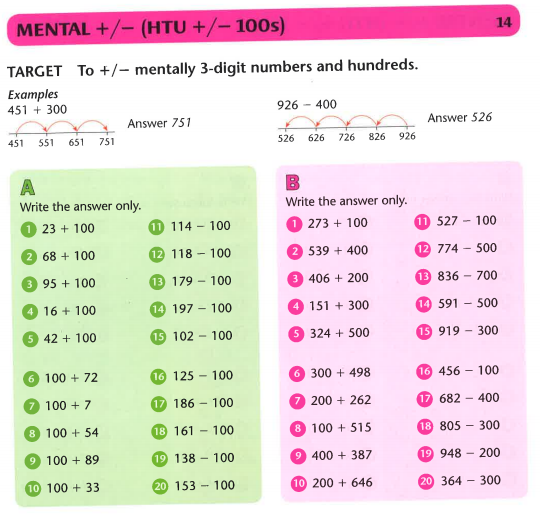 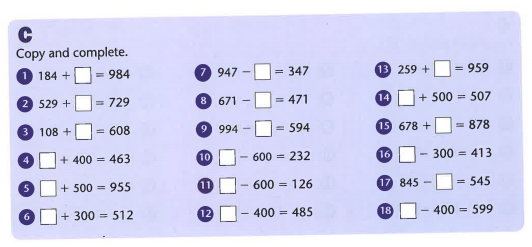 